Технологическая карта урока по английскому языку“ My day» (Мой день)4 классЛукманова Наиля Ахметалиевна, учитель английского языка МКОУ СОШ № 9 с. Кучерла2018Технологическая карта урокаПояснительная запискаПредмет:  Английский языкКласс: 4Составитель:  Лукманова Наиля АхметалиевнаТип урока: Урок систематизации знаний Тема урока: My day. Мой день.Класс: 4УМК: О. В. Афанасьевой, И. В. Михеевой, К. М. Барановой."Rainbow English" 4 классЦель урока: обобщить и систематизировать знания учащихся по теме «Мой режим дня», используя групповую работуЗадачи:совершенствовать произносительные навыки; активизировать использование лексико-грамматических структур (время Present Continiuos, Present Simple в 1 и 3 –м лице);развивать навыки аудирования и устной  речи;формировать умение самостоятельно формулировать цель учебной деятельности;отработать изученные лексические единицы в различных ситуациях;способствовать удовлетворению личных познавательных интересов. Формировать умение работать  в группах, умение коротко, ясно и интересно излагать информацию.Форма работы: фронтальная, парная, индивидуальная, групповая, работа со схемами-опорамиТехнологии: группового обучения, здоровьесберегающие технологии; игровые технологии, ИКТ, самооценивания.Оборудование урока: Мультимедийное оборудование  (презентация,   раздаточный материал – карточки, кластеры, картинки, карточки для критериального оценивания – «Смайлики». Этап урокаДеятельность учителяДеятельность учащихсяДеятельность учащихсяДеятельность учащихсяЭтап урокаДеятельность учителяПознавательные УУДКоммуникативные УУДРегулятивные УУД1.Организационный момент.Учитель приветствует учащихся на английском языке ―Good morning, children.-How are you?Today we have guests. Say hello to them.Настраивает учеников на работу; вводит в атмосферу иноязычной речи через речевую разминку.Now look at window. What season is it now? What month is it? What day of week is it today?лайд 2  Самоорганизация.Ответ учащихся:We are glad to see you.We are fine, thank you. And you?It’s autumnIt’ OctoberToday is Wednesday.Восприятие на слух, визуальный контроль своей готовности к урокуВзаимодействие  с учителемСпособность регулировать свои действия, прогнозировать деятельность на урокеУмение излагать свои мысли, приводить примеры, делать вывод.способность к рассуждению2. Мотивацияк учебнойдеятельностиМотивационно-целевой этап Учитель  осуществляет подготовку учащихся к восприятию темы урока, оказать помощь учащимся в четкой формулировке темы и цели урока. Погружает  в языковую среду, при помощи видеоролика с песней дети определяют тему урока. На экран проецируется  видеоролик. Сообщение целей и задач урока. My friends! Today we have a lot of work to do. But first let’s watch the video and try to guess.  What are we going to speak about? - Do you like it? So the topic of our lesson is…..слайд 1 What do we usually do at the lesson?Today we’ll speak, read, listen, revise Present Continues, and do some exercises about your working day. Фонетическая зарядка (отработка слов и словосочетаний, встречающихся на уроке)Now, look please on the board. Let’s do a phonetic exercise. Repeat after me слайд 3 Умение анализировать, выделять и формулировать  задачу; умение осознанно строить речевое высказывание. Мотивация на решение поставленных учителем проблемных вопросов  Умение анализировать, выделять и формулировать  задачу; умение осознанно строить речевое высказываниеУченики смотрят видеоролик, отвечают на вопросы учителя, догадываются о теме урока.The topic is “My Day” Обучащиеся хором повторяют за учителем, с опорой на презентацию. Адекватно использовать речевые средства для решения различных коммуникативных задач. определяют цель и задачи урока; Планируют  свою деятельность в соответствии с целевой установкой;осуществляют саморегуляцию и самоконтроль.формулируют цель-
на английском языке
формулируют задачи- быть 
3. Актуализация знаний 4. Обобщение и систематизация знаний5Подготовка к обобщённой деятельности  Применение знаний и умений  в новой ситуацииКонтроль усвоения и коррекция ошибок Учитель показывает на слайде предложения грамматическими ошибками, предлагает детям найти и исправить. Предлагает повторить Present Continuous. Let’s practice our grammar. На экране появляется интерактивное задание.а) Look at the screen and find mistakes in sentences. What is they doing? What are he doing? What am she doing? слайд  4 б) Знакомит с новой фразой “I think” и предлагает учащимся составить предложения с новой фразой   Open your books on page 51 and do exercise 2. Use “I think” tell me what your father/mother is doing. Учитель организует парное выполнение упражнения  в) I’ll give you cards with sentences. Make questions about Sally Barker and her brother then find the right answers.Let’s work in pairs. I’ll give you 2 minutes.Учитель предлагает учащимся по картинке, рассказать какие действия они выполняют по утрам, в обед и вечеромChildren! Look at the picture on the screen. Which of the activities in the pictures do you do in the morning (in the afternoon, in the evening, at night.)?Проводится динамическая пауза: Учитель предлагает классу отдохнуть и выполнить различные известные им команды, изученные ранее.Учитель делит класс на две группы и распределяет тексты для перевода. Организует работу в группах. Предлагает озаглавить текст и задает вопросы.  Let’s divide into two groups. Open your books on page 53 exercise 5.  Each group has its own texts.   You have to read the text and give the names to the texts. Учитель предлагает найти картинку соответствующего описанию действия в вопросе и разложить в правильном порядке
Find a picture where we can see that she gets upTake the picture card and put it in the right order.Учитель следит за верной словесной формулировкой ответа и действий учеников Учитель предлагает послушать текст про Джона Баркера и заполнить пропуски на кластереListen to the text about John Barker’s day.  . I’ll give you the clusters, listen and fill in the gaps. Учащимся предлагается самим написать про свой обычный день и рассказать, затем обменятся с другом и рассказать про другаIt`s time to write about your day and make up a story about things you do every dayDo you want to know what your friend does during the day? Change the cards over and tell me about your friend. Сравнивать предложения и находить ошибки; - работать с текстом, выделяя информацию по заданию.Построение логических рассужденийРабота с учебникомПеревод текстаСоздавать и преобразовывать модели для решения задачРаботают в парах, ведут диалог-расспрос по поводу занятий в рабочие дни, поддерживая разговор, запрашивая информацию; ведут диалог-расспрос, касающийся того, что и где делают люди; Выражение своих мыслей, аргументация своих мнений.Адекватно использовать чтение для планирования и регуляции своей деятельности.Формулировать собственное мнение и позицию, аргументировать и координировать её с позициями партнёров в сотрудничестве при выработке общего решения в совместной деятельности; осуществлять взаимный контроль и оказывать в сотрудничестве необходимую взаимопомощь; адекватно использовать речевые средства для решения различных коммуникативных задач; владеть устной речью; строить монологическое контекстное высказывание.Предполагаемые ответы учащихсяin the morning: get up, dress, have breakfast, go to school, have lessons at school;in the afternoon: have lunch,  have lessons at school; come homein the evening: have dinner;at night: go to bed;Читают текст 
(поочерёдно) 
 Sally’s morningSally’s lessonsSally likes her school Sally’s evening  Sally’s dayДети отвечают на вопросы учителя и расставляют картинки по порядку. построение собственных высказываний с использованием изученного лексического материала. Представляют рассказ о себе, своем режиме дняконтролировать и корректировать выполненное задание.Планирование последовательных действийФормулирование правил составления диалога. Умение применять полученные знания на практике, работать по образцу, осуществлять контроль по результату,выявление допущенных ошибок и обоснование способов их исправления6. Итоги урока. РефлексияУчитель организует подведение итогов занятия, предлагает учащимся закончить  фразы  Complete the sentences in Russian, please.  Я узнал… Я вспомнил….So, you ‘ve done all tasks.  Show me the green face if-  Я доволен собой, я все запомнил- yellow face  - Я хорошо работал-  white face  -Не все получилось, как хотелось бы  Thank you for your work. Our lesson is over. GoodbyeДомашнее задание (Homework: ex.10 p.47)Умение сформулировать главные мысли пройденной темы;  обосновывать показатели качества конечных результатов.Умение объяснять смысл  своих оценок, мотивов, целей(личностная саморефлексия, способность к саморазвитию мотивация к познанию, учёбе)Оценка результатов работы, осуществление рефлексии.Критерии самоценивания :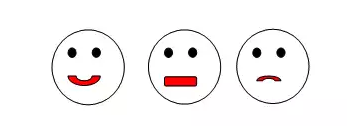 Смайлик:Улыбается– выполнил легко без затруднений;Серьезный– с некоторыми затруднениями;Грустный – самостоятельно с заданиями не справился.Критерии оценивания работы товарищей :Смайлик:Улыбается – задание выполнено в соответствии с заданными условиями;Серьезный – выполненное задание не полностью соответствует заданным условиям;Грустный – с заданием не справились.